    БаШҠОРТОСТАН РЕСПУБЛИКАҺЫ                                       РЕСПУБЛИка БАШКОРТОСТАН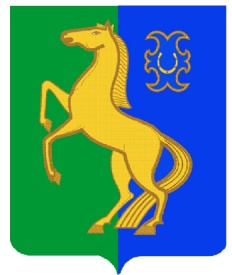                          ЙƏРМƏКƏЙ районы                                                           администрация                   муниципаль РАЙОНЫның                                               сельского поселения                     Ҡыҙылъяр АУЫЛ СОВЕТЫ                                               Кызыл-Ярский   сельсовет                   ауыл БИЛƏмƏҺе хакимиƏте                                           муниципального  района                                                                                                                                ЕРМЕКЕЕВСКий РАЙОН              452181, Сөйәрмәт, Комсомол урамы, 36                                      452181, с. Суерметово, ул. Комсомольская, 36                               Тел. (34741) 2-50-01                                                                                     Тел. (34741) 2-50-01                                    КАРАР                            № 52                       ПОСТАНОВЛЕНИЕ                             « 06 »  июнь   2016  й.                                                       « 06 »  июня   2016 г.  О внесении изменений в постановление главы  сельского  поселенияКызыл-Ярский  сельсовет  муниципального  района  Ермекеевский район  Республики  Башкортостан  от       23.03.2016  № 19  “Об утверждении Положения об обеспечении доступа к информации о деятельности органов местного самоуправления сельского поселения Кызыл-Ярский  сельсовет  муниципального района Ермекеевский район Республики Башкортостан”        Рассмотрев  протест  прокурора  Ермекеевского  района  Республики  Башкортостан  на отдельные положения постановления админи страции сельского поселения  Кызыл-Ярский  сельсовет муниципального района Ермекеевский район  РБ № 19 от 23.03.2016  и в соответствии  Федерального  закона от 09.02.2009 № 8-ФЗ “Об обеспечении доступа к информации о деятельности государственных  органов и органов местного самоуправления ”                                           ПОСТАНОВЛЯЮ: Внести в положение об обеспечении доступа к информации о деятельности органов  местного самоуправления сельского поселения Кызыл-Ярский  сельсовет  муниципального района Ермекеевский район Республики Башкортостан     следующие изменения :	 -подпункт 7 пункта 2 раздела 3  изложить в следующей редакции:              информацию о закупках товаров, работ, услуг для обеспечения государственных и муниципальных нужд в соответствии с законодательством Российской Федерации о контрактной системе в сфере закупок товаров, работ, услуг для обеспечения государственных и муниципальных нужд (пп. “в” в ред. Федерального закона от 28.12.2013 № 396-ФЗ, также требования ст.ст.4,7 Федерального закона от 05.04.2013 № 44-ФЗ 9ред. От 28.12.2013)”О контрактной системе в сфере закупок товаров, работ, услуг для обеспечения государственных и муниципальных  нужд”).И.о главы сельского поселения		    А.Р.Галимов